Witam Wysyłam kolejne propozycje zabaw na ten tydzień dla Julki w ramach zajęć korekcyjno-kompensacyjnych.Czwartek  25.06.2020Temat „Dzień Taty”Cele zajęć:ćwiczenia usprawniające sprawność palców i dłonićwiczenia koordynacji wzrokowo-ruchowejrozwijanie sprawności fizycznej.„Dzień Taty” – proszę porozmawiać z dzieckiem o Dniu Taty, który był wczoraj. Proszę powiedzieć, że tak jak było święto mamy i dziecka, tak teraz obchodzimy święto taty. Proszę pokazać dziecku poniższe obrazki i poprosić, aby wskazało na nich tatę.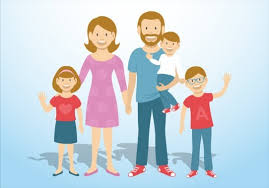 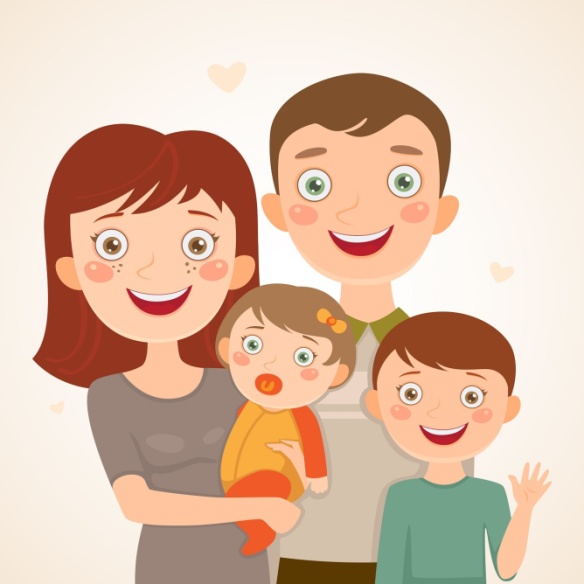 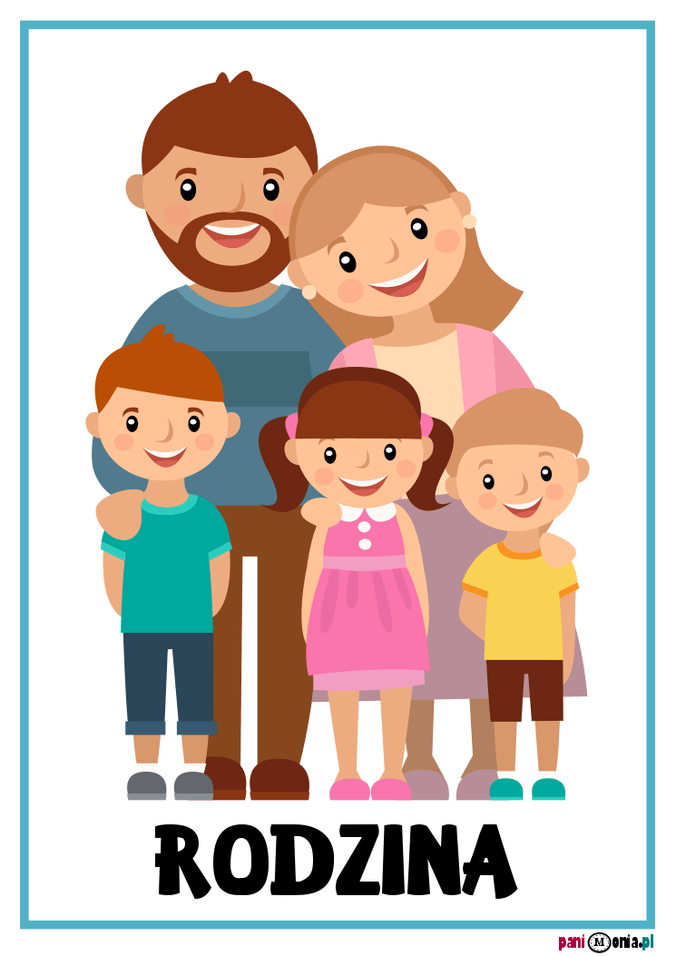 „Kopciuszek” – zabawa w przesypywaniem ziaren kaszy lub ryżu i makaronu.Kaszę lub ryż i makaron proszę wsypać do 1 miski. Proszę przygotować jeszcze 2 puste miseczki. Zadaniem dziecka jest przesypywanie ziarenek ryżu lub kaszy do jednej miski, natomiast makaronu do drugiej.„Krawat dla taty” – zabawa plastyczna. Do wykonania pracy potrzebne będą kolorowe kartki papieru, cekiny, brokat, klej, nożyczki. Proszę, aby rodzic wyciął dla dziecka kształt krawatu. Zadaniem dziecka jest ozdobienie go w dowolny sposób i podarowanie tacie w prezencie. Poniżej przykładowy wzór wykonanej pracy.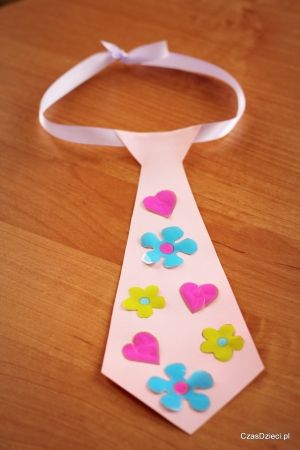 Czynności porządkowe i higieniczne – zwracamy uwagę dziecka na sprzątnięcie stanowiska pracy, odniesienie na miejsce wszystkich użytych materiałów oraz dokładne umycie rąk po skończonej pracy.„Puzzle” – proszę, aby rodzic wyciął poniższy obrazek i podzielił go na cztery równe części. W ten sposób powstaną puzzle. Zadaniem dziecka jest złożenie obrazka w całość i przyklejenie go na kartce papieru.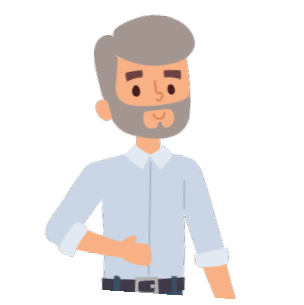 „Po śladzie” – zadaniem dziecka jest rysowanie po śladzie oraz pokolorowanie powstałego obrazka według wzoru.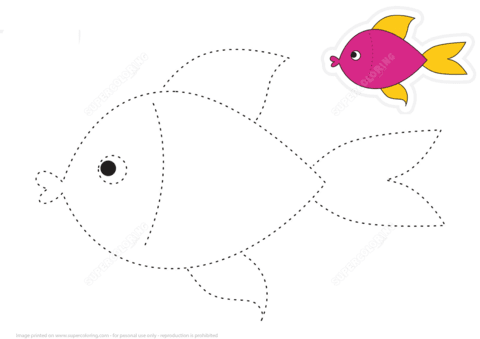 „Lusterko” – zabawa naśladowcza. Rodzic pokazuje, dziecko naśladuje:- kiwanie głową w przód- kiwanie głową w bok- łapanie muszek- ruszanie paluszkami jakby padał deszczyk- rysowanie kółka w powietrzu.„Zdmuchnij watę” – ćwiczenie oddechowe. Rodzic kładzie na stoliku kawałek waty. Zadaniem dziecka jest zdmuchnięcie na podłogę kawałku waty. Zabawę powtarzamy kilkakrotnie.„Gumowy pajac” – zabawa ruchowa, ćwiczenie dużych grup mięśniowych. Rodzic staje przed dzieckiem, zadaniem dziecka jest naśladowanie ruchów rodzica. Rodzic wyciąga ręce na bok, a później składa je przed sobą, jakby naśladował rozciąganie gumy.									Opracowała									Anna Drożdżewicz